INDICAÇÃO Nº 3153/2016Sugere ao Poder Executivo Municipal realização de  nivelamento,  reparo em galeria pluvial e colocação de cascalho na Rua João Braulino, no Distrito Industrial de Cillo.Excelentíssimo Senhor Prefeito Municipal,                         Nos termos do Art. 108 do Regimento Interno desta Casa de Leis dirijo-me a Vossa Excelência para sugerir que, por intermédio do Setor competente, providências sejam tomadas quanto a obras de nivelamento, reparo em galeria pluvial e colocação de cascalho na Rua João Braulino, no Distrito Industrial de Cillo.JustificativaEste vereador foi procurado por empresários e funcionários que utilizam a via e reclamam da falta de manutenção.Os reparos se fazem necessários com uma certa urgência em razão do grande volume de chuvas nesta época do ano e também pensando em prevenir acidentes tanto com automóveis, como pedestres que diariamente se utilizam daquele local.Plenário “Dr. Tancredo Neves”, em 23 de maio de 2.016.Juca Bortolucci – PSDB- Presidente da Câmara-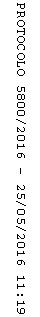 